VenezuelaVenezuelaVenezuelaSeptember 2023September 2023September 2023September 2023SundayMondayTuesdayWednesdayThursdayFridaySaturday12345678910111213141516Our Lady of Coromoto1718192021222324252627282930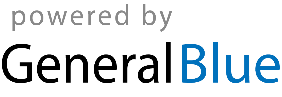 